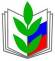 
Шпаковская районная организация профсоюза работников народного образования и науки РФПубличный отчетсовета  Шпаковской районной организациипрофсоюза работников народного образования и науки РФза 2018 год2019 годШпаковская районная организация Профсоюза образования информирует членов Профсоюза, социальных партнёров и общественность о деятельности организации по представительству и защите профессиональных интересов членов Профсоюза, о развитии социального партнёрства и о ходе выполнения коллективных договоров и отраслевого соглашения.     Краткая характеристика районной организации профсоюза.В структуру Шпаковской районной организации Профсоюза образования Шпаковского района входят первичные профсоюзные организации следующих учреждений, связанных с отраслью образования:•	25 общеобразовательных;•	31 муниципальное дошкольное образовательное учреждение;•	6 учреждений дополнительного образования детей;•	1 профессиональная образовательная организация;•	3 организации, находящиеся на профобслуживании (другие).Количество первичных профсоюзных организаций по сравнению с 2017 осталось прежним – 67 первичных профсоюзных организаций. Охват профсоюзным членством по работающим составил 87,5%. Охват профсоюзным членством по обучающимся – 42,9%. Общий охват профсоюзным членством работающих и обучающихся составляет 83,7%.В 2018 году работа районной организации профсоюза строилась по пути реализации следующих задач:•	защита социально-экономических, трудовых, профессиональных прав и интересов работников образования;•	реализация Плана основных мероприятий  районной профсоюзной организации по выполнению решений VII Съезда Общероссийского Профсоюза образования, VI отчетно-выборной конференции районной организации профсоюза;•	повышение уровня профессиональной компетентности и ответственности выборных  профсоюзных органов и председателей профсоюзных организаций за реализацию уставных целей и задач Профсоюза;•	участие в мероприятиях «Года охраны труда в Профсоюзе»;        •	дальнейшее совершенствование социального партнерства, направленное на выполнение районного отраслевого Соглашения между отделом образования администрации Шпаковского муниципального района и районной организацией профсоюза на 2018-2020 годы.О правозащитной деятельности:Правозащитная деятельность осуществлялась в отчетном периоде по следующим основным направлениям: - осуществление профсоюзного контроля за соблюдением трудового законодательства во взаимодействии с органами управления в сфере образования, органами социальной защиты населения; - досудебная и судебная защита социально-трудовых и иных прав и профессиональных интересов работников образования; - оказание бесплатной юридической помощи по вопросам применения трудового законодательства и консультирование членов Профсоюза; -участие в договорном регулировании социально-трудовых отношений в рамках социального партнерства; - информационно-методическая работа по правовым вопросам;- проведение обучающих семинаров с профактивом.В 2018 году правозащитную деятельность осуществлял 1 внештатный правовой инспектор труда (председатель районной организации Профсоюза) и  специалист районной организации. По вопросам повышения возраста выхода на пенсию в адрес Комитета Думы Ставропольского края по образованию, культуре, науке, молодежной политике, средствам массовой информации и физической культуре, а также в адрес депутатов Государственной Думы Федерального Собрания Российской Федерации под руководством районной организации коллективами образовательных организаций нашего района были направлены Обращения в форме писем и телеграмм.Кроме того, в соответствии с постановлениями президиума Шпаковской районной организации профсоюза члены профсоюза образования из 35 первичных профсоюзных организаций района приняли участие в проведении Всероссийской акции Профсоюзов 1 мая 2018 года в г.Ставрополе под девизом «За достойный труд, за справедливую социальную политику!». В проведении акции профсоюзов в рамках Всемирного дня действий «За достойный труд!» участвовали члены профсоюза из 28 организаций. Члены профсоюза нашего района поддержали  коллективные действия, в которых участвовали все регионы Российской Федерации. Основными требованиями были: повышение реальной заработной платы; увеличение размеров пенсий, всех видов социальных пособий; проведение ежегодной индексации заработной платы и пенсий для работающих пенсионеров, др. Ряд требований, прозвучавших в ходе акции 1 мая 2018 года, нашли свое отражение в Указе Президента Российской Федерации от 7 мая 2018 г. № 204 «О национальных целях и стратегических задачах развития Российской Федерации на период до 2024 года».В отчётный период оказывалась правовая помощь по оформлению документов в суд. В судебных процессах в качестве представителя работников или представителя третьего лица принимала участие внештатный правовой инспектор района (в Ставропольском краевом суде в судебной коллегии по гражданским делам, в Шпаковском районном суде, в Петровском районном суде, в Промышленном районном суде г.Ставрополя), представляя интересы истцов. Количество лет, неучтенных при назначении досрочной трудовой пенсии, составляет 38 лет 11 месяцев. Исковые заявления и приложения к ним были составлены для направления в Шпаковский районный суд по обжалованию протоколов об отказе в назначении досрочной страховой пенсии по старости.  Исковые требования к управлению ПФ РФ удовлетворены в полном объёме. Экономический эффект данной работы Шпаковской районной организации профсоюза образования составил 6млн.400 тыс. руб.Исковые требования Шпаковской районной организации связаны с отказом ПФ в досрочном назначении трудовой пенсии по старости в связи с педагогической деятельностью по следующим основаниям:- время обучения на курсах повышения квалификации;- время дополнительных (учебных отпусков);- невыполнение нормы рабочего времени, установленной за ставку заработной платы;- время работы в должности учителя в Азербайджанской ССР;- работа в должности библиотекаря в школе;- в связи с аварийными работами в отопительной системе образовательного учреждения; - работа в должности старшей пионервожатой;	- периоды нахождения на соревнованиях среди педагогических коллективов;- ненормативное наименование учреждения образования, должности и др.	Помощь, оказываемая организацией профсоюза при составлении исковых заявлений и проводимая работа по разъяснению гражданско- правовых прав и обязанностей сторон, участвующих в делах, касающихся порядка досрочного назначения трудовой пенсии по старости в связи с педагогической деятельностью, в ряде случаев приводит к отсутствию необходимости представительства интересов педагогических работников в суде.В порядке личного приема и по телефону осуществлялись юридические консультации работников учреждений, руководителей ОУ, пенсионеров. Вопросы, с которыми обращались члены Профсоюза, были связаны с предоставлением компенсации расходов на оплату жилых помещений, отопления и освещения; сокращения численности и штата работников; заключением, изменением и расторжением трудового договора; нарушением трудовой дисциплины; предоставлением гарантий, связанных с получением образования; отзывом работника из ежегодного оплачиваемого отпуска; с оплатой дополнительной работы; установлением объема учебной нагрузки педагогическим работникам; назначением досрочной страховой пенсии по старости в связи с педагогической деятельностью, предоставлением длительного отпуска; количеством дней отпуска для учителей-логопедов и педагогов-психологов, жалобы относительно размера стимулирующих выплат; оплаты за работу в выходные/праздничные дни.Решение вопросов, касающихся положений ТК РФ и дополнительных льгот и гарантий, заданных в данном режиме, требовало непосредственной связи с другими структурами: УТСЗН, администрациями муниципальных поселений района, отделом образования, районным судом, министерством образования СК, отделом образования, со специалистами аппарата Ставропольской краевой организации, Централизованной бухгалтерией района, ПФ по Шпаковскому району и по г.Ставрополю, др.Проведено 2 тематические проверки работодателей совместно с отделом образования:1. Краевая тематическая проверка по теме «Соблюдение трудового законодательства при возложении на учителей должностных обязанностей, связанных с составлением отчетной документации», которая в соответствии с постановлением президиума краевой организации Профсоюза  от 12 декабря 2017 года № 13-4 «Об участии краевой организации Профсоюза в реализации задач по сокращению и устранению избыточной отчётности учителей»  прошла в 18 муниципальных учреждениях Шпаковского района (совместно с отделом образования – 18), анкетирование прошли 375 учителей (49,35% от общего числа учителей). 2. Общепрофсоюзная тематическая проверка по обеспечению безопасности при эксплуатации зданий и сооружений образовательных организаций. Проверка прошла в 7 муниципальных учреждениях Шпаковского района (совместно с отделом образования – 7). Проверено 3 учреждения общего образования (184 – общее число работников), 4 дошкольных образовательных учреждения (179 – общее число работников). В ходе проверки было выявлено 2 нарушения по обеспечению безопасности при эксплуатации зданий и сооружений образовательных организаций. Нарушения были устранены в ходе проверки.2018 год - год «Года охраны труда». В соответствии с Планом мероприятий Года охраны труда с целью формирования позиций по проблеме нормативно-правого регулирования вопросов, связанных с обеспечением работающих средствами индивидуальной защиты (СИЗ), в 54 первичных профсоюзных организациях района было проведено анкетирование. Сводная информация была направлена в краевую организацию профсоюза образования РФ для дальнейшего реагирования по данной проблеме. В краевом конкурсе  «Лучший уголок по охране труда в образовательной организации», проводимом в целях повышения эффективности работы по охране труда, повышения уровня знаний законодательства, правил и норм труда среди работников, МБОУ  «Средняя общеобразовательная школа №1» заняла 1 место в крае и была награждена почетным дипломом  I степени и денежной премией в размере 25 тыс. рублей. В районном этапе этого конкурса также приняли участие   МБДОУ «Детский сад №6», МКДОУ «Детский сад № 14», МКДОУ «Детский сад № 23».В рамках участия Шпаковской районной организации Профсоюза в краевом конкурсе детского рисунка по охране труда «Я люблю тебя жизнь!» приняли участие 7 учреждений, из которых 3 заняли призовые места и получили подарки: МБДОУ «Детский сад №6», МКДОУ «Детский сад №14», МБОУ «СОШ №16».2 образовательные организации (МБДОУ «Детский сад № 1», МБДОУ «Детский сад №6») участвовали в краевом конкурсе социальной рекламы, посвящённом 70-летию ФПСК. Районной организацией профсоюза образования были направлены для обучения в Учебный методический центр ФПСК уполномоченные по охране труда (МБОУ «Средняя общеобразовательная школа с углубленным изучением отдельных предметов № 5», МБУ ДО  «Центр  детского творчества» г.Михайловска). На краевом зональном семинаре в г.Ставрополе по теме «Практика применения законодательства в сфере охраны труда» прошли обучение председатели первичных профсоюзных организаций (МБОУ «Лицей №2», МКУ «Центр по техническому обслуживанию, капитальному ремонту, обеспечению безопасности образовательных учреждений ШМР»). В течение 2018 года для председателей первичных профсоюзных организаций, членов президиума Совета молодых педагогов, руководителей ОУ были организованы семинары и лекции по темам «Законодательные основы в сфере охраны труда. СОУТ в 2018 году», «Актуальные направления защиты трудовых и социально-экономических прав работников отрасли образования», «Вопросы охраны труда в образовательных учреждениях», «Изменения в законодательстве по вопросам предоставления льгот гражданам». О развитии социального партнерства: Коллективные договоры заключены в 100% ОУ. При утверждении Правил внутреннего распорядка, при установлении доплат работающим во вредных условиях труда, при утверждении графика отпусков, по установлению педагогической нагрузки и т.д. запрашивается мнение первичной профсоюзной организации в соответствии с ТК РФ.  Районной организацией в 2018 году осуществлена правовая экспертиза 11 коллективных договоров, а также 7 проектов муниципальных нормативных правовых актов, затрагивающих права и интересы работников системы образования района. В части учреждений были зафиксированы разногласия  в ходе коллективных переговоров по вопросу компенсационных выплат за стаж работы в образовательных организациях.В краевом смотре-конкурсе «Социальное партнерство – путь к гармоничным трудовым отношениям» в конкурсе «Лучший коллективный договор» муниципальное бюджетное общеобразовательное учреждение «Средняя общеобразовательная школа № 13» заняло 3 место. Школа получила денежную премию в размере 10 тыс. рублей.В рамках контроля за выполнением районного Отраслевого Соглашения и коллективными договорами в 2018 г. проводился мониторинг заработной платы и других выплат: •	Сохранение оплаты труда педагогическим работникам при истечении квалификационной категории (п. 5.17.7., 5.17.8. Отраслевого соглашения;•	Ежемесячные выплаты молодым специалистам;•	Компенсационная выплата за работу в сельской местности;•	Компенсация в размере 100% фактически произведенных  расходов  на оплату жилых помещений, отопления и освещения; •	Надбавки (доплаты) к должностному окладу наставникам молодых специалистов.В рамках социального партнёрства осуществлялся обмен информацией по вопросам, касающимся социально-трудовых прав работников образовательных учреждений, взаимное участие представителей ОО и совета районной  организации Профсоюза в совместных тематических проверках образовательных учреждений. Дважды в год  (июль, декабрь) районная организация информирует ОУ и отдел образования об участии образовательных организаций в социально-значимых акциях и конкурсах, направленных на распространение положительного опыта работы по защите социально-экономических прав работников, укрепление социального партнёрства и развитие потенциала коллективов образовательных организаций.Председатель районной организации Профсоюза является членом Шпаковской районной трехсторонней комиссии по регулированию социально-трудовых отношений, межведомственной комиссии по охране труда, сопредседателем отраслевой комиссии, членом Совета по образованию администрации ШМР, членом наградной комиссии, аттестационной комиссии, принимающей решения по аттестации руководителей ОУ на соответствие занимаемой должности. Об информационной работе.  Шпаковской районной организацией в отчетном году были подготовлены и  выпущены информационные материалы, касающиеся прав работников:- Информационный бюллетень «Порядок действий работодателя при несчастном случае на производстве»;- Листовка  «О мерах социальной поддержки по оплате жилья и коммунальных услуг»;- Презентация «Об уполномоченных по охране труда в первичной профсоюзной организации».Кроме того, информационные бюллетени, подготовленные региональной организацией профсоюза (Тематические конспекты из серии «Профсоюзный лидер – это профессия»):•	- «Коллективный договор: шаг за шагом!»;•	- «10 ответов по зарплате»; •	«Делопроизводство в первичной профсоюзной организации»;•	«Правовая работа в первичной профсоюзной организации»;•	«Его величество - профсоюзный стенд»;•	«Комментарий к Единым рекомендациям по установлению на федеральном, региональном и местном уровнях систем оплаты труда работников государственных и муниципальных учреждений на 2018»;•	«Методические рекомендации по формированию системы оплаты труда работников общеобразовательных организаций»;•	Информационный бюллетень «Замещение временно отсутствующих работников»; •	«Рекомендации по заключению трудового договора с учителем и примерная форма трудового договора с учителем». Эти материалы незамедлительно были переданы по электронной почте в каждое образовательное учреждение и на электронный адрес председателей первичных организаций. Также в рамках информационной работы была осуществлена подписка газет («АиФ» и «КП») по льготной цене желающим членам Профсоюза (52 работника из 8 учреждений).Все профсоюзные организации используют в своей работе электронную почту, многие используют группы в социальных сетях. Подписка на газету «Мой Профсоюз» - в 100% организаций, оплата осуществлялась за счёт средств районной организации профсоюза.О финансовой деятельности.Финансовая деятельность районной и первичных организаций Профсоюза, входящих в её структуру, направлена на осуществление уставной деятельности, связанной с интересами членов Профсоюза – работников учреждений образования. Бухгалтер районной организации Н.Н.Давыскиба. Финансовая деятельность ведется по смете доходов и расходов профсоюзного бюджета районной организации на финансовый календарный год в соответствии с Учетной политикой организации профсоюза. Смета составляется на основании уставной деятельности с учётом анализа работы районной организации и данных об использовании средств за предыдущий финансовый год. 	Ревизия финансовой деятельности организации проводится ревизионной комиссией. Для укрепления финансового состояния районной организации используется мониторинг поступлений членских профсоюзных взносов, соблюдение финансовой дисциплины, рациональное ведение бухгалтерского учета, своевременное предоставление бухгалтерской отчетности и уплата налогов, предусмотренных законодательством, создание условий для сохранности денежных средств и материальных ценностей профсоюзной организации, автоматизация ведения бухгалтерского учета. 	Бухгалтерский учет ведется в соответствии с бухгалтерским и налоговым законодательством, автоматизированным способом с применением системы «1С: Предприятие», дистанционной системы «Сбербанк бизнес онлайн» (электронный банк), что позволяет точно и оперативно отслеживать поступление членских профсоюзных взносов на расчетный счет, осуществлять разбивку средств и перечислений налогов в соответствующие фонды.Анализ расходной части районной организации профсоюза показывает, что основными статьями расходов являются: «Информационная работа» (3,4%), «Премирование профактива» (2,6%), «Культурно-массовая работа» (47,1%), «Работа  с молодежью»  (1%), «Обучение профсоюзных кадров и актива» (1,2%), услуги Банка – (5,3%), «Оздоровление и отдых членов профсоюза» (1,9%), «Проведение внутрисоюзных, территориальных и профсоюзных конкурсов» – (3,4%), «Материальная помощь» (1,1%).Финансовая работа Шпаковской районной организации направлена на обеспечение жизнедеятельности профсоюза, предоставление членам профсоюза адресной помощи.
Работа  с молодежью. Шпаковской районной организацией в 2018г. было организовано и проведено анкетирование по теме "Наставничество. Ожидание и реальность", в котором приняли участие молодые педагоги из 26 образовательных учреждений района. Результаты проанализированы и доведены до сведения социальных партнёров и краевой организации Профсоюза для планирования дальнейшей работы в соответствии с положениями Отраслевого соглашения (гл.11 «Работа с молодёжью»). Представители педагогов нашего района (МБОУ Лицей №2, МБОУ СОШ № 13, МБОУ СОШ №16, МБОУ СОШ №19) приняли участие в зональном образовательном туре молодых педагогов и наставников с участием представителей методических служб, наставников, СМИ  в с.Донское Труновского района. Мероприятие позволило вскрыть актуальные проблемы образовательных учреждений, ознакомиться с  новыми методическими наработками, были  внесены  предложения по оптимизации передачи ценного опыта наставников.Молодые специалисты нашего района приняли участие в Молодёжном образовательном форуме Северо-Кавказского федерального округа «Профсоюзная перспектива 2018», проводимом краевой организацией Профсоюза и ГБУ дополнительного профессионального образования «Ставропольский краевой институт развития образования, повышения квалификации и переподготовки работников образования» в г.Пятигорске (г.Машук): МБОУ СОШ №13, МБУ ДО «Центр детского творчества». Ими получены удостоверения о повышении квалификации Ставропольского краевого института развития образования, повышения квалификации и переподготовки работников образования (краткосрочные курсы).В рамках краевой августовской педагогической конференции «Современная образовательная политика: содержание, цели, задачи, механизмы реализации» проводился круглый стол с молодыми педагогами «Старт к стремлениям: ресурсное обеспечение, наставничество, проекты молодёжи», в котором приняли участие молодые педагоги района из МБОУ СОШ №4, МБОУ СОШ №5, МБОУ СОШ №15. Традиционно в День учителя районная организация приветствует молодых специалистов, выделяет средства для их поздравления.В профсоюзном молодёжном образовательном форуме на базе Изобильненского района «Точка опоры – 2018» участвовали молодые представители района: МКОУ СОШ № 16, ГБПОУ «Многопрофильный техникум имени казачьего генерала С.С. Николаева». Данное мероприятие было приурочено ко Всемирному дню действий профсоюза «За достойный труд». Обсуждались актуальные проблемы молодежной политики, состояния социально-трудовых отношений в России и на Ставрополье, по спорным вопросам проводимой пенсионной реформы. Профсоюзные активисты получили современные знания в области защиты трудовых прав работников, основ конфликтологии, информационной открытости. Были созданы уникальные и практически значимые проекты.Двум лучшим студентам ГБПОУ  «Многопрофильный техникум имени казачьего генерала С.С. Николаева» выплачивается ежемесячная профсоюзная стипендия от Федерации Профсоюзов СК и Ставропольской краевой организации Профсоюза образования.В числе дополнительных мер социальной поддержки работников образования Шпаковского района в 2018г., выплаты участникам и победителям профессиональных конкурсов, стимулирование юбиляров, выделение материальной помощи членам профсоюза, кредитно-потребительский кооператив «Знание», компенсация стоимости путёвок в размере 20% для работников и членов их семей, 3 бесплатных путёвки в санаторий-профилакторий «Ореховая роща» (по краевой квоте - 2 + 1 предоставлена и оплачена дополнительно районной и краевой организациями совокупно), подписка на российские издания по льготной цене, предоставление санаторных путёвок с 50% скидкой в санаторий г.Кисловодска «Пикет» на время зимних каникул (МКОУ «СОШ №12»); бесплатные билеты на новогоднее представление для детей членов профсоюза из 17 образовательных организаций. Шпаковская районная организация профсоюза образования поддерживала организацию районных этапов конкурсов «Учитель года», «Педагогический дебют», «Воспитатель года, «Воспитать человека», «ПНПО «Образование»: выделены денежные средства профсоюза для стимулирования участников конкурсов. Участники краевого этапа также были поощрены из средств краевой организации Профсоюза.Перед Шпаковской районной организацией в 2019 году стоят большие задачи в связи с реализацией пилотного проекта по введению единого электронного профсоюзного билета, который даст возможность получить скидки и бонусы при приобретении товаров и услуг в онлайн-магазинах и торговых точках по всей стране, а также страховых и кредитных продуктов.Приоритетными задачами на следующий год является активное взаимодействие с социальными партнерами по вопросам совершенствования системы оплаты труда, расширения спектра дополнительных мер, способствующих повышению социального статуса педагогов. Кроме того, необходима целенаправленная работа по повышению уровня знаний профсоюзного актива, а также	оказание практической помощи первичным профсоюзным организациям по реализации уставных целей и задач. «Когда мы вместе, мы многое можем»!Полное наименование в соответствии со свидетельством о государственной регистрации некоммерческой организацииШпаковская районная организация Профсоюза работников народного образования и науки РФСокращенное наименованиеШпаковская районная организация профсоюза образованияЮридический адресСтавропольский край, г.Михайловск, ул. Октябрьская, 322Фактический адресСтавропольский край, г.Михайловск, ул. Октябрьская, 318Телефон8(86553) 6-06-33Адрес электронной почтыshpakprofsouz12@mail.ru	